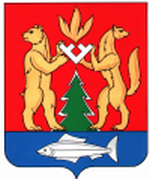 АДМИНИСТРАЦИЯ МУНИЦИПАЛЬНОГО ОБРАЗОВАНИЯ КРАСНОСЕЛЬКУПСКИЙ РАЙОНПОСТАНОВЛЕНИЕ«29» апреля 2016 года                                                                                     № П-110с. КрасноселькупОб утверждении Положения о  конкурсном отборе лучших учителей и иных педагогических работников образовательных учреждений, выдвигаемых на присуждение Грантов Главы муниципального образования Красноселькупский район На основании  Указа Президента Российской Федерации от 28 января 2010 года № 117 «О денежном поощрении лучших учителей», письма Министерства образования и науки Российской Федерации от 06 апреля 2015 года № 362 «Об утверждении Правил проведения конкурса на получение денежного поощрения лучшими учителями», в рамках реализации подпрограммы «Обеспечение реализации муниципальной программы на 2014-2018 годы»  муниципальной программы «Развитие образования в муниципальном образовании 
Красноселькупский район на 2014-2018 годы», утвержденной постановлением Администрации района от 31 декабря 2013 года № П-339, руководствуясь статьями 29 и 32 Устава муниципального образования Красноселькупский район, Администрация района постановляет: 1.  Утвердить  прилагаемое Положение  о  конкурсном отборе лучших учителей и иных педагогических работников образовательных учреждений, выдвигаемых на присуждение Грантов Главы муниципального образования Красноселькупский район (далее – Положение). 2. Признать утратившим силу постановление Администрации района от 17 апреля 2013 года № П-75 «Об утверждении Положения о  конкурсном отборе лучших учителей и иных педагогических работников образовательных учреждений, выдвигаемых на присуждение Грантов Главы муниципального образования Красноселькупский район».3. Управлению образования Администрации муниципального образования Красноселькупский район (А.В. Шарикова) утвердить приказом начальника Управления образования время проведения экспертизы представленных материалов и  состав конкурсной комиссии по рассмотрению конкурсных  материалов кандидатов, претендующих на присуждение Гранта Главы. 4. Управлению финансов Администрации района (Н.С. Миндё) обеспечить финансирование расходов, указанных в пункте 1.1 Положения, в пределах средств, предусмотренных на эти цели в местном бюджете. 5. Опубликовать настоящее постановление в районной общественно-политической еженедельной газете «Северный край» и на официальном сайте Администрации района www.selkup-adm.ru.  6. Настоящее постановление вступает в силу со дня его официального опубликования. 7. Контроль за  исполнением настоящего постановления возложить на заместителя Главы Администрации района по социальным вопросам                       О.Ф. Петрову.Глава района                                                                                        В.П. ПаршаковУТВЕРЖДЕНОпостановлением Администрации муниципального образования Красноселькупский район	 		от «29» апреля 2016 г. № П-110ПОЛОЖЕНИЕО КОНКУРСНОМ ОТБОРЕ ЛУЧШИХ УЧИТЕЛЕЙ И ИНЫХ ПЕДАГОГИЧЕСКИХ  РАБОТНИКОВ ОБРАЗОВАТЕЛЬНЫХ УЧРЕЖДЕНИЙ, ВЫДВИГАЕМЫХ НА ПРИСУЖДЕНИЕ ГРАНТОВ ГЛАВЫ  МУНИЦИПАЛЬНОГО ОБРАЗОВАНИЯ КРАСНОСЕЛЬКУПСКИЙ РАЙОНI. ОБЩИЕ ПОЛОЖЕНИЯ1.1. Настоящее Положение определяет порядок организации и проведения конкурсного отбора лучших учителей и иных педагогических работников образовательных учреждений муниципального образования Красноселькупский район, выдвигаемых на присуждение Гранта Главы района в виде денежного поощрения в размере 40 000 (сорок тысяч) рублей,   за высокие достижения в педагогической деятельности, получивших общественное признание. Данные выплаты облагаются налогом на доходы физических лиц (НДФЛ).1.2. Выплата денежного поощрения осуществляется по результатам конкурсного отбора, основанного на принципах гласности, открытости, прозрачности процедур и обеспечения равных возможностей для участия в нем учителей и иных педагогических работников образовательных учреждений района. 1.3. Конкурсный отбор проводится Управлением образования, которое обеспечивает необходимое организационное, экспертное и информационное сопровождение конкурсного отбора. 1.4. Принимать участие в конкурсном отборе имеют право учителя и иные педагогические работники образовательных учреждений муниципального образования Красноселькупский район со стажем педагогической работы не менее 2,5-3 лет,  основным местом работы которых являются:-общеобразовательные учреждения района;-дошкольные образовательные учреждения;-учреждения дополнительного образования детей.
      В конкурсном отборе могут принимать участие  лица, осуществляющие в образовательных учреждениях административные или организационные функции, если они ведут педагогическую деятельность.1.5. Лучшие учителя и иные педагогические работники, получившие денежное поощрение, имеют право повторно участвовать в конкурсе не ранее чем через два года.1.6. Ежегодно Грант  Главы  вручается пяти  педагогическим работникам образовательных учреждений в следующем соотношении:- три денежных поощрения - для номинации лучших учителей и иных педагогических работников общеобразовательных   школ, школ-интернатов;- одно денежное поощрение  - для номинации педагогических работников дошкольных      образовательных учреждений;- одно денежное поощрение - для номинации педагогических работников учреждений дополнительного образования детей.II. ЦЕЛИ И ЗАДАЧИ КОНКУРСАЦель конкурса - стимулирование преподавательской и воспитательной деятельности учителей и иных педагогических работников образовательных учреждений района, развития их творческого и профессионального потенциала.Задачами конкурса являются:выявление и поощрение учителей и иных педагогических работников образовательных учреждений района, имеющих высокие достижения в педагогической деятельности;повышение уровня профессионального мастерства учителей и иных педагогических работников образовательных учреждений района;формирование позитивного общественного мнения об учителях и иных педагогических работниках образовательных учреждений района.III. ПОРЯДОК ВЫДВИЖЕНИЯ ПРЕТЕНДЕНТОВ НА УЧАСТИЕ В КОНКУРСНОМ ОТБОРЕ3.1. Конкурс проводится ежегодно с 20 апреля по 20 июня. Количество участников неограниченно. Вручение Гранта Главы района осуществляется на торжественном собрании, посвященном празднованию Дня учителя. 3.2. Выдвижение лучших учителей и иных педагогических работников с их согласия производится:- органами самоуправления (советом образовательного учреждения, попечительским советом, общим собранием, педагогическим советом, иными органами самоуправления, предусмотренными уставом образовательного учреждения), обеспечивающими государственно-общественный характер управления образовательным учреждением;  -  профессиональной педагогической ассоциацией или объединением (предметные методические объединения, ассоциации по образовательным технологиям, профессиональные союзы), созданными в установленном порядке (далее - заявители).3.3. Объявление о проведении конкурса публикуется на сайте Управления образования. 3.4. В конкурсную комиссию ежегодно до 04 июня представляется следующий пакет документов:- представление заявителя, заверенное учредителем (приложение №1 к настоящему Положению);- копия документа о профессиональном образовании, заверенная руководителем образовательного учреждения;- копия трудовой книжки, заверенная руководителем образовательного учреждения; - информационная карта профессиональных достижений участника на бумажном и (или) электронном носителях (приложение 2 к настоящему Положению);- информация о публичной презентации общественности и профессиональному сообществу результатов педагогической деятельности, достоверность которой должна быть документально подтверждена (портфолио).3.5. Документы регистрируются секретарем конкурсной комиссии по реализации конкурсных отборов лучших учителей и иных педагогических работников образовательных учреждений (далее - конкурсная комиссия).
IV. ПОРЯДОК ПРОВЕДЕНИЯ КОНКУРСНОГО ОТБОРА4.1. Критериями конкурсного отбора лучших учителей и иных педагогических  работников являются:высокие результаты учебных достижений обучающихся/воспитанников при их позитивной динамике за последние три года;создание конкурсантом условий для приобретения обучающимися/воспитанниками позитивного социального опыта, формирования гражданской позиции;создание конкурсантом условий для адресной работы с различными категориями обучающихся/воспитанников (одаренные дети, дети из социально неблагополучных семей, дети, попавшие в трудные жизненные ситуации, дети из семей мигрантов, дети-сироты и дети, оставшиеся без попечения родителей, дети-инвалиды и дети с ограниченными возможностями здоровья, дети с девиантным (общественно опасным) поведением); наличие собственной методической разработки, педагогической практики (проекта), имеющих положительные заключения по итогам апробации в профессиональном сообществе;непрерывность профессионального развития конкурсантом.	4.2. Члены конкурсной комиссии в течение 15 рабочих дней с момента завершения приёма конкурных материалов (с 5 июня) изучают и оценивают представленные на конкурсный отбор материалы. По итогам решением конкурсной комиссии определяются победители. Максимальный балл по каждому из критериев указан в информационной карте (приложение 2 к настоящему Положению). Общее количество баллов составляет 56. В случае равенства баллов у нескольких претендентов, полученных на основании экспертной оценки конкурсных материалов, предпочтение отдается конкурсным материалам, имеющим более высокие оценки по критерию конкурсного отбора «высокие результаты учебных достижений обучающихся/воспитанников при их позитивной динамике за последние три года», указанному в пункте 4.1 настоящего Положения.4.3. На основании результатов оценки представленных материалов секретарь конкурсной комиссии выстраивает рейтинговую таблицу претендентов по номинациям (педагогические работники общеобразовательных учреждений, дошкольных образовательных учреждений и учреждений дополнительного образования детей).  4.4. Победившими в конкурсном отборе признаются пять учителей и иных педагогических работников, набравшие наибольшее количество баллов, согласно квоте указанной в п.1.5 настоящего Положения. Список победителей направляется Главе района для рассмотрения и утверждения.4.5. Список победителей конкурсного отбора утверждается распоряжением Администрации муниципального образования Красноселькупский район, размещается на сайте Администрации района, Управления образования. 4.6. Победители конкурсного отбора награждаются Грантом Главы района.V. ПРАВА И ОБЯЗАННОСТИ ЧЛЕНОВ КОМИССИИ5.1. Члены конкурсной комиссии имеют право:запрашивать из образовательных учреждений дополнительные материалы для уточнения сведений о кандидатах;свободно выражать свое мнение и вносить предложения по вопросам отбора кандидатов;перераспределять количество мест по номинациям, если в конкурсе не участвуют представители одной из номинаций.5.2. Члены комиссии обязаны:- участвовать в заседаниях конкурсной комиссии;выполнять поручения председателя комиссии;- не подвергать разглашению информацию о ходе рассмотрения кандидатур;- заявлять самоотвод в случае прямой или косвенной заинтересованности. Приложение №1к Положению  о  конкурсном отборе лучших учителей и иных педагогических работников образовательных учреждений, выдвигаемых на присуждение Грантов Главы муниципального образования Красноселькупский районПРЕДСТАВЛЕНИЕ ЗАЯВИТЕЛЯНА УЧАСТИЕ В КОНКУРСНОМ ОТБОРЕ ЛУЧШИХ УЧИТЕЛЕЙ И ИНЫХ ПЕДАГОГИЧСЕКИХ РАБОТНИКОВ ОБРАЗОВАТЕЛЬНЫХ УЧРЕЖДЕНИЙ МО КРАСНОСЕЛЬКУПСКИЙ РАЙОНСведения о ПретендентеФ.И.О. __________________________________________________________________________Место работы:___________________________________________________________________(полное наименование образовательного учреждения в соответствии с Уставом)Профессиональное образование: ___________________________________________________Наименование учебного заведения, год окончания: __________________________________Специальность по диплому: _______________________________________________________Учёная степень: __________________________________________________________________Звание: __________________________________________________________________________Отраслевые награды: _____________________________________________________________Сведения о ЗаявителеНаименование Заявителя (включая организационно-правовую форму): __________________________________________________________________________________________________Ф.И.О. руководителя ______________________________________________________________М.П.«______» _________________20___годаПриложение № 2к Положению  о  конкурсном отборе лучших учителей и иных педагогических работников образовательных учреждений, выдвигаемых на присуждение Грантов Главы муниципального образования Красноселькупский районИНФОРМАЦИОННАЯ КАРТАПРОФЕССИОНАЛЬНЫХ ДОСТИЖЕНИЙ УЧАСТНИКА  КОНКУРСА НА ПОЛУЧЕНИЕ ГРАНТА ГЛАВЫ РАЙОНАФИО участника ___________________________________________________Название образовательного учреждения ______________________________________________Дата заполнения	Председатель конкурсной комиссии_________________________________________Регистрационный номер №: _______Дата регистрации заявки: _________Квалификационная категорияОбщий стаж педагогической работыСтаж в данном общеобразовательном учрежденииПоказательПоказательПоказательПериодПериодПериодПериодПериодПериодПериодПодтверждениеПодтверждениеПодтверждениеПодтверждениеОценка эксперта Оценка эксперта Оценка эксперта Оценка эксперта 2012-2013 уч.г.2013-2014 уч.г.2013-2014 уч.г.2014-2015 уч.г.2014-2015 уч.г.1 полугодие 2015-2016 уч.г.1 полугодие 2015-2016 уч.г.1. Результаты учебных достижений обучающихся/воспитанников (максимальная оценка-9 баллов)1. Результаты учебных достижений обучающихся/воспитанников (максимальная оценка-9 баллов)1. Результаты учебных достижений обучающихся/воспитанников (максимальная оценка-9 баллов)1. Результаты учебных достижений обучающихся/воспитанников (максимальная оценка-9 баллов)1. Результаты учебных достижений обучающихся/воспитанников (максимальная оценка-9 баллов)1. Результаты учебных достижений обучающихся/воспитанников (максимальная оценка-9 баллов)1. Результаты учебных достижений обучающихся/воспитанников (максимальная оценка-9 баллов)1. Результаты учебных достижений обучающихся/воспитанников (максимальная оценка-9 баллов)1. Результаты учебных достижений обучающихся/воспитанников (максимальная оценка-9 баллов)1. Результаты учебных достижений обучающихся/воспитанников (максимальная оценка-9 баллов)1. Результаты учебных достижений обучающихся/воспитанников (максимальная оценка-9 баллов)1. Результаты учебных достижений обучающихся/воспитанников (максимальная оценка-9 баллов)1. Результаты учебных достижений обучающихся/воспитанников (максимальная оценка-9 баллов)1. Результаты учебных достижений обучающихся/воспитанников (максимальная оценка-9 баллов)1. Результаты учебных достижений обучающихся/воспитанников (максимальная оценка-9 баллов)1. Результаты учебных достижений обучающихся/воспитанников (максимальная оценка-9 баллов)1. Результаты учебных достижений обучающихся/воспитанников (максимальная оценка-9 баллов)Доля обучающихся/воспитанников, освоивших образовательные программы по преподаваемому предмету (предметной области)/логопедических, коррекционных занятий  (от общего количества обучаемых данным учителем (педагогом):-	отрицательная динамика - 0 баллов;-	сохранение динамики - 1 балл;-	положительная динамика - 2 балла.Доля обучающихся/воспитанников, освоивших образовательные программы по преподаваемому предмету (предметной области)/логопедических, коррекционных занятий  (от общего количества обучаемых данным учителем (педагогом):-	отрицательная динамика - 0 баллов;-	сохранение динамики - 1 балл;-	положительная динамика - 2 балла.Доля обучающихся/воспитанников, освоивших образовательные программы по преподаваемому предмету (предметной области)/логопедических, коррекционных занятий  (от общего количества обучаемых данным учителем (педагогом):-	отрицательная динамика - 0 баллов;-	сохранение динамики - 1 балл;-	положительная динамика - 2 балла.Положительная   динамика  победителей призёров в различных мероприятиях (олимпиады, выставки, конкурсы и т.д).:-	институциональный уровень - 0,5 балла;-	муниципальный / региональный уровень -1 балл;-	всероссийский / международный уровень - 2 балла.Положительная   динамика  победителей призёров в различных мероприятиях (олимпиады, выставки, конкурсы и т.д).:-	институциональный уровень - 0,5 балла;-	муниципальный / региональный уровень -1 балл;-	всероссийский / международный уровень - 2 балла.Положительная   динамика  победителей призёров в различных мероприятиях (олимпиады, выставки, конкурсы и т.д).:-	институциональный уровень - 0,5 балла;-	муниципальный / региональный уровень -1 балл;-	всероссийский / международный уровень - 2 балла.Наличие    документов    об    общественном признании профессиональных    результатов    учителя и иных педагогических работников (родительской общественностью, общественными организациями, органами власти, общественно-государственного управления):-	институциональный уровень - 0,5 балла;-	муниципальный уровень - 1 балл;-	региональный уровень и выше - 2 балла.Наличие    документов    об    общественном признании профессиональных    результатов    учителя и иных педагогических работников (родительской общественностью, общественными организациями, органами власти, общественно-государственного управления):-	институциональный уровень - 0,5 балла;-	муниципальный уровень - 1 балл;-	региональный уровень и выше - 2 балла.Наличие    документов    об    общественном признании профессиональных    результатов    учителя и иных педагогических работников (родительской общественностью, общественными организациями, органами власти, общественно-государственного управления):-	институциональный уровень - 0,5 балла;-	муниципальный уровень - 1 балл;-	региональный уровень и выше - 2 балла.2.   Создание конкурсантом условий для приобретения обучающимися/воспитанниками позитивного социального опыта, формирования гражданской позиции (по результатам последних 3 лет) (Максимальноеколличествобаллов-12 баллов)2.   Создание конкурсантом условий для приобретения обучающимися/воспитанниками позитивного социального опыта, формирования гражданской позиции (по результатам последних 3 лет) (Максимальноеколличествобаллов-12 баллов)2.   Создание конкурсантом условий для приобретения обучающимися/воспитанниками позитивного социального опыта, формирования гражданской позиции (по результатам последних 3 лет) (Максимальноеколличествобаллов-12 баллов)2.   Создание конкурсантом условий для приобретения обучающимися/воспитанниками позитивного социального опыта, формирования гражданской позиции (по результатам последних 3 лет) (Максимальноеколличествобаллов-12 баллов)2.   Создание конкурсантом условий для приобретения обучающимися/воспитанниками позитивного социального опыта, формирования гражданской позиции (по результатам последних 3 лет) (Максимальноеколличествобаллов-12 баллов)2.   Создание конкурсантом условий для приобретения обучающимися/воспитанниками позитивного социального опыта, формирования гражданской позиции (по результатам последних 3 лет) (Максимальноеколличествобаллов-12 баллов)2.   Создание конкурсантом условий для приобретения обучающимися/воспитанниками позитивного социального опыта, формирования гражданской позиции (по результатам последних 3 лет) (Максимальноеколличествобаллов-12 баллов)2.   Создание конкурсантом условий для приобретения обучающимися/воспитанниками позитивного социального опыта, формирования гражданской позиции (по результатам последних 3 лет) (Максимальноеколличествобаллов-12 баллов)2.   Создание конкурсантом условий для приобретения обучающимися/воспитанниками позитивного социального опыта, формирования гражданской позиции (по результатам последних 3 лет) (Максимальноеколличествобаллов-12 баллов)2.   Создание конкурсантом условий для приобретения обучающимися/воспитанниками позитивного социального опыта, формирования гражданской позиции (по результатам последних 3 лет) (Максимальноеколличествобаллов-12 баллов)2.   Создание конкурсантом условий для приобретения обучающимися/воспитанниками позитивного социального опыта, формирования гражданской позиции (по результатам последних 3 лет) (Максимальноеколличествобаллов-12 баллов)2.   Создание конкурсантом условий для приобретения обучающимися/воспитанниками позитивного социального опыта, формирования гражданской позиции (по результатам последних 3 лет) (Максимальноеколличествобаллов-12 баллов)2.   Создание конкурсантом условий для приобретения обучающимися/воспитанниками позитивного социального опыта, формирования гражданской позиции (по результатам последних 3 лет) (Максимальноеколличествобаллов-12 баллов)2.   Создание конкурсантом условий для приобретения обучающимися/воспитанниками позитивного социального опыта, формирования гражданской позиции (по результатам последних 3 лет) (Максимальноеколличествобаллов-12 баллов)2.   Создание конкурсантом условий для приобретения обучающимися/воспитанниками позитивного социального опыта, формирования гражданской позиции (по результатам последних 3 лет) (Максимальноеколличествобаллов-12 баллов)2.   Создание конкурсантом условий для приобретения обучающимися/воспитанниками позитивного социального опыта, формирования гражданской позиции (по результатам последних 3 лет) (Максимальноеколличествобаллов-12 баллов)2.   Создание конкурсантом условий для приобретения обучающимися/воспитанниками позитивного социального опыта, формирования гражданской позиции (по результатам последних 3 лет) (Максимальноеколличествобаллов-12 баллов)2.   Создание конкурсантом условий для приобретения обучающимися/воспитанниками позитивного социального опыта, формирования гражданской позиции (по результатам последних 3 лет) (Максимальноеколличествобаллов-12 баллов)2.   Создание конкурсантом условий для приобретения обучающимися/воспитанниками позитивного социального опыта, формирования гражданской позиции (по результатам последних 3 лет) (Максимальноеколличествобаллов-12 баллов)2.   Создание конкурсантом условий для приобретения обучающимися/воспитанниками позитивного социального опыта, формирования гражданской позиции (по результатам последних 3 лет) (Максимальноеколличествобаллов-12 баллов)2.   Создание конкурсантом условий для приобретения обучающимися/воспитанниками позитивного социального опыта, формирования гражданской позиции (по результатам последних 3 лет) (Максимальноеколличествобаллов-12 баллов)Участие конкурсанта в разработке и  реализации программ, проектов, совместных планов мероприятий духовно-нравственного,   патриотического   воспитания и социализации личности детей: имеется -1 балл.Участие конкурсанта в разработке и  реализации программ, проектов, совместных планов мероприятий духовно-нравственного,   патриотического   воспитания и социализации личности детей: имеется -1 балл.Участие конкурсанта в разработке и  реализации программ, проектов, совместных планов мероприятий духовно-нравственного,   патриотического   воспитания и социализации личности детей: имеется -1 балл.Эффективность   деятельности  конкурсанта   по включению обучающихся\воспитанников в реализацию социально значимых проектов:-	патриотической направленности - 0,5 балла;-	гражданско-правовой направленности - 0,5 балла;-	экологической направленности - 0,5 балла;-	социально направленной деятельности (помощь пожилым людям, инвалидам, детям-сиротам) - 0,5 балла;-	культурологической направленности - 0,5 балла;-	иной направленности - 0,5 балла.Эффективность   деятельности  конкурсанта   по включению обучающихся\воспитанников в реализацию социально значимых проектов:-	патриотической направленности - 0,5 балла;-	гражданско-правовой направленности - 0,5 балла;-	экологической направленности - 0,5 балла;-	социально направленной деятельности (помощь пожилым людям, инвалидам, детям-сиротам) - 0,5 балла;-	культурологической направленности - 0,5 балла;-	иной направленности - 0,5 балла.Эффективность   деятельности  конкурсанта   по включению обучающихся\воспитанников в реализацию социально значимых проектов:-	патриотической направленности - 0,5 балла;-	гражданско-правовой направленности - 0,5 балла;-	экологической направленности - 0,5 балла;-	социально направленной деятельности (помощь пожилым людям, инвалидам, детям-сиротам) - 0,5 балла;-	культурологической направленности - 0,5 балла;-	иной направленности - 0,5 балла.Организация   совместной   деятельности   обучающихся \воспитанников с общественными организациями социальной направленности (инвалидов, ветеранов войны, воинов-интернационалистов, солдатских матерей и др.): имеется -1 балл.Организация   совместной   деятельности   обучающихся \воспитанников с общественными организациями социальной направленности (инвалидов, ветеранов войны, воинов-интернационалистов, солдатских матерей и др.): имеется -1 балл.Организация   совместной   деятельности   обучающихся \воспитанников с общественными организациями социальной направленности (инвалидов, ветеранов войны, воинов-интернационалистов, солдатских матерей и др.): имеется -1 балл.Общественная оценка значимости  и активности работы конкурсанта по организации участия обучающихся/воспитанников в социально значимых проектах (на сайтах и форумах учреждений, общественных организаций, в СМИ):-	институциональный уровень — 0,5 балла;-	муниципальный уровень - 1 балл;-	региональный уровень и выше - 2 балла.Общественная оценка значимости  и активности работы конкурсанта по организации участия обучающихся/воспитанников в социально значимых проектах (на сайтах и форумах учреждений, общественных организаций, в СМИ):-	институциональный уровень — 0,5 балла;-	муниципальный уровень - 1 балл;-	региональный уровень и выше - 2 балла.Общественная оценка значимости  и активности работы конкурсанта по организации участия обучающихся/воспитанников в социально значимых проектах (на сайтах и форумах учреждений, общественных организаций, в СМИ):-	институциональный уровень — 0,5 балла;-	муниципальный уровень - 1 балл;-	региональный уровень и выше - 2 балла.Привлечение печатных и электронных СМИ к отражению социально значимой деятельности  обучающихся/воспитанников:-	институциональный уровень - 0,5 балла; -муниципальный уровень -1 балл;-	региональный уровень и выше - 2 балла.Привлечение печатных и электронных СМИ к отражению социально значимой деятельности  обучающихся/воспитанников:-	институциональный уровень - 0,5 балла; -муниципальный уровень -1 балл;-	региональный уровень и выше - 2 балла.Привлечение печатных и электронных СМИ к отражению социально значимой деятельности  обучающихся/воспитанников:-	институциональный уровень - 0,5 балла; -муниципальный уровень -1 балл;-	региональный уровень и выше - 2 балла.3.Создание конкурсантом условий для адресной работы с различными категориями обучающихся/воспитанников (одаренные дети, дети их социально неблагополучных семей, дети, попавшие в трудные жизненные ситуации, дети из семей мигрантов, дети-сироты и дети, оставшиеся без попечения родителей, дети-инвалиды и дети с ограниченными возможностями здоровья, дети с девиантным (общественно опасным)поведением) (по результатам последних 3 лет) (максимальное колличествобаллов-4 балла)3.Создание конкурсантом условий для адресной работы с различными категориями обучающихся/воспитанников (одаренные дети, дети их социально неблагополучных семей, дети, попавшие в трудные жизненные ситуации, дети из семей мигрантов, дети-сироты и дети, оставшиеся без попечения родителей, дети-инвалиды и дети с ограниченными возможностями здоровья, дети с девиантным (общественно опасным)поведением) (по результатам последних 3 лет) (максимальное колличествобаллов-4 балла)3.Создание конкурсантом условий для адресной работы с различными категориями обучающихся/воспитанников (одаренные дети, дети их социально неблагополучных семей, дети, попавшие в трудные жизненные ситуации, дети из семей мигрантов, дети-сироты и дети, оставшиеся без попечения родителей, дети-инвалиды и дети с ограниченными возможностями здоровья, дети с девиантным (общественно опасным)поведением) (по результатам последних 3 лет) (максимальное колличествобаллов-4 балла)3.Создание конкурсантом условий для адресной работы с различными категориями обучающихся/воспитанников (одаренные дети, дети их социально неблагополучных семей, дети, попавшие в трудные жизненные ситуации, дети из семей мигрантов, дети-сироты и дети, оставшиеся без попечения родителей, дети-инвалиды и дети с ограниченными возможностями здоровья, дети с девиантным (общественно опасным)поведением) (по результатам последних 3 лет) (максимальное колличествобаллов-4 балла)3.Создание конкурсантом условий для адресной работы с различными категориями обучающихся/воспитанников (одаренные дети, дети их социально неблагополучных семей, дети, попавшие в трудные жизненные ситуации, дети из семей мигрантов, дети-сироты и дети, оставшиеся без попечения родителей, дети-инвалиды и дети с ограниченными возможностями здоровья, дети с девиантным (общественно опасным)поведением) (по результатам последних 3 лет) (максимальное колличествобаллов-4 балла)3.Создание конкурсантом условий для адресной работы с различными категориями обучающихся/воспитанников (одаренные дети, дети их социально неблагополучных семей, дети, попавшие в трудные жизненные ситуации, дети из семей мигрантов, дети-сироты и дети, оставшиеся без попечения родителей, дети-инвалиды и дети с ограниченными возможностями здоровья, дети с девиантным (общественно опасным)поведением) (по результатам последних 3 лет) (максимальное колличествобаллов-4 балла)3.Создание конкурсантом условий для адресной работы с различными категориями обучающихся/воспитанников (одаренные дети, дети их социально неблагополучных семей, дети, попавшие в трудные жизненные ситуации, дети из семей мигрантов, дети-сироты и дети, оставшиеся без попечения родителей, дети-инвалиды и дети с ограниченными возможностями здоровья, дети с девиантным (общественно опасным)поведением) (по результатам последних 3 лет) (максимальное колличествобаллов-4 балла)3.Создание конкурсантом условий для адресной работы с различными категориями обучающихся/воспитанников (одаренные дети, дети их социально неблагополучных семей, дети, попавшие в трудные жизненные ситуации, дети из семей мигрантов, дети-сироты и дети, оставшиеся без попечения родителей, дети-инвалиды и дети с ограниченными возможностями здоровья, дети с девиантным (общественно опасным)поведением) (по результатам последних 3 лет) (максимальное колличествобаллов-4 балла)3.Создание конкурсантом условий для адресной работы с различными категориями обучающихся/воспитанников (одаренные дети, дети их социально неблагополучных семей, дети, попавшие в трудные жизненные ситуации, дети из семей мигрантов, дети-сироты и дети, оставшиеся без попечения родителей, дети-инвалиды и дети с ограниченными возможностями здоровья, дети с девиантным (общественно опасным)поведением) (по результатам последних 3 лет) (максимальное колличествобаллов-4 балла)3.Создание конкурсантом условий для адресной работы с различными категориями обучающихся/воспитанников (одаренные дети, дети их социально неблагополучных семей, дети, попавшие в трудные жизненные ситуации, дети из семей мигрантов, дети-сироты и дети, оставшиеся без попечения родителей, дети-инвалиды и дети с ограниченными возможностями здоровья, дети с девиантным (общественно опасным)поведением) (по результатам последних 3 лет) (максимальное колличествобаллов-4 балла)3.Создание конкурсантом условий для адресной работы с различными категориями обучающихся/воспитанников (одаренные дети, дети их социально неблагополучных семей, дети, попавшие в трудные жизненные ситуации, дети из семей мигрантов, дети-сироты и дети, оставшиеся без попечения родителей, дети-инвалиды и дети с ограниченными возможностями здоровья, дети с девиантным (общественно опасным)поведением) (по результатам последних 3 лет) (максимальное колличествобаллов-4 балла)3.Создание конкурсантом условий для адресной работы с различными категориями обучающихся/воспитанников (одаренные дети, дети их социально неблагополучных семей, дети, попавшие в трудные жизненные ситуации, дети из семей мигрантов, дети-сироты и дети, оставшиеся без попечения родителей, дети-инвалиды и дети с ограниченными возможностями здоровья, дети с девиантным (общественно опасным)поведением) (по результатам последних 3 лет) (максимальное колличествобаллов-4 балла)3.Создание конкурсантом условий для адресной работы с различными категориями обучающихся/воспитанников (одаренные дети, дети их социально неблагополучных семей, дети, попавшие в трудные жизненные ситуации, дети из семей мигрантов, дети-сироты и дети, оставшиеся без попечения родителей, дети-инвалиды и дети с ограниченными возможностями здоровья, дети с девиантным (общественно опасным)поведением) (по результатам последних 3 лет) (максимальное колличествобаллов-4 балла)3.Создание конкурсантом условий для адресной работы с различными категориями обучающихся/воспитанников (одаренные дети, дети их социально неблагополучных семей, дети, попавшие в трудные жизненные ситуации, дети из семей мигрантов, дети-сироты и дети, оставшиеся без попечения родителей, дети-инвалиды и дети с ограниченными возможностями здоровья, дети с девиантным (общественно опасным)поведением) (по результатам последних 3 лет) (максимальное колличествобаллов-4 балла)3.Создание конкурсантом условий для адресной работы с различными категориями обучающихся/воспитанников (одаренные дети, дети их социально неблагополучных семей, дети, попавшие в трудные жизненные ситуации, дети из семей мигрантов, дети-сироты и дети, оставшиеся без попечения родителей, дети-инвалиды и дети с ограниченными возможностями здоровья, дети с девиантным (общественно опасным)поведением) (по результатам последних 3 лет) (максимальное колличествобаллов-4 балла)3.Создание конкурсантом условий для адресной работы с различными категориями обучающихся/воспитанников (одаренные дети, дети их социально неблагополучных семей, дети, попавшие в трудные жизненные ситуации, дети из семей мигрантов, дети-сироты и дети, оставшиеся без попечения родителей, дети-инвалиды и дети с ограниченными возможностями здоровья, дети с девиантным (общественно опасным)поведением) (по результатам последних 3 лет) (максимальное колличествобаллов-4 балла)3.Создание конкурсантом условий для адресной работы с различными категориями обучающихся/воспитанников (одаренные дети, дети их социально неблагополучных семей, дети, попавшие в трудные жизненные ситуации, дети из семей мигрантов, дети-сироты и дети, оставшиеся без попечения родителей, дети-инвалиды и дети с ограниченными возможностями здоровья, дети с девиантным (общественно опасным)поведением) (по результатам последних 3 лет) (максимальное колличествобаллов-4 балла)3.Создание конкурсантом условий для адресной работы с различными категориями обучающихся/воспитанников (одаренные дети, дети их социально неблагополучных семей, дети, попавшие в трудные жизненные ситуации, дети из семей мигрантов, дети-сироты и дети, оставшиеся без попечения родителей, дети-инвалиды и дети с ограниченными возможностями здоровья, дети с девиантным (общественно опасным)поведением) (по результатам последних 3 лет) (максимальное колличествобаллов-4 балла)3.Создание конкурсантом условий для адресной работы с различными категориями обучающихся/воспитанников (одаренные дети, дети их социально неблагополучных семей, дети, попавшие в трудные жизненные ситуации, дети из семей мигрантов, дети-сироты и дети, оставшиеся без попечения родителей, дети-инвалиды и дети с ограниченными возможностями здоровья, дети с девиантным (общественно опасным)поведением) (по результатам последних 3 лет) (максимальное колличествобаллов-4 балла)3.Создание конкурсантом условий для адресной работы с различными категориями обучающихся/воспитанников (одаренные дети, дети их социально неблагополучных семей, дети, попавшие в трудные жизненные ситуации, дети из семей мигрантов, дети-сироты и дети, оставшиеся без попечения родителей, дети-инвалиды и дети с ограниченными возможностями здоровья, дети с девиантным (общественно опасным)поведением) (по результатам последних 3 лет) (максимальное колличествобаллов-4 балла)Участие конкурсанта в разработке и реализации программ, проектов, совместных планов успешного развития и воспитания обучающихся/воспитанников (совместно  с  родительской  и  иной общественностью, медицинскими         работниками, представителями правоохранительных органов и др.): имеется -1 балл.Деятельность конкурсанта по созданию условий безопасной и психологически    комфортной    образовательной среды, поддерживающей      эмоциональное      и физическое благополучие каждого обучающегося/воспитанника на уровне:-	методических приемов - 0,5 балла;-	отдельных компонентов системы — 1 балл;-	целостной системы - 2 балла.Деятельность конкурсанта    по   организации психолого-педагогического    просвещения    родителей (законных представителей) обучающихся/воспитанников: имеется -1 балл.Деятельность конкурсанта    по   организации психолого-педагогического    просвещения    родителей (законных представителей) обучающихся/воспитанников: имеется -1 балл.4. Наличие собственной методической разработки, педагогической практики (проекта), имеющих положительные заключения по итогам апробации в профессиональном сообществе (по результатам последних 3 лет) (максимальное количество баллов-11 баллов)4. Наличие собственной методической разработки, педагогической практики (проекта), имеющих положительные заключения по итогам апробации в профессиональном сообществе (по результатам последних 3 лет) (максимальное количество баллов-11 баллов)4. Наличие собственной методической разработки, педагогической практики (проекта), имеющих положительные заключения по итогам апробации в профессиональном сообществе (по результатам последних 3 лет) (максимальное количество баллов-11 баллов)4. Наличие собственной методической разработки, педагогической практики (проекта), имеющих положительные заключения по итогам апробации в профессиональном сообществе (по результатам последних 3 лет) (максимальное количество баллов-11 баллов)4. Наличие собственной методической разработки, педагогической практики (проекта), имеющих положительные заключения по итогам апробации в профессиональном сообществе (по результатам последних 3 лет) (максимальное количество баллов-11 баллов)4. Наличие собственной методической разработки, педагогической практики (проекта), имеющих положительные заключения по итогам апробации в профессиональном сообществе (по результатам последних 3 лет) (максимальное количество баллов-11 баллов)4. Наличие собственной методической разработки, педагогической практики (проекта), имеющих положительные заключения по итогам апробации в профессиональном сообществе (по результатам последних 3 лет) (максимальное количество баллов-11 баллов)4. Наличие собственной методической разработки, педагогической практики (проекта), имеющих положительные заключения по итогам апробации в профессиональном сообществе (по результатам последних 3 лет) (максимальное количество баллов-11 баллов)4. Наличие собственной методической разработки, педагогической практики (проекта), имеющих положительные заключения по итогам апробации в профессиональном сообществе (по результатам последних 3 лет) (максимальное количество баллов-11 баллов)4. Наличие собственной методической разработки, педагогической практики (проекта), имеющих положительные заключения по итогам апробации в профессиональном сообществе (по результатам последних 3 лет) (максимальное количество баллов-11 баллов)4. Наличие собственной методической разработки, педагогической практики (проекта), имеющих положительные заключения по итогам апробации в профессиональном сообществе (по результатам последних 3 лет) (максимальное количество баллов-11 баллов)4. Наличие собственной методической разработки, педагогической практики (проекта), имеющих положительные заключения по итогам апробации в профессиональном сообществе (по результатам последних 3 лет) (максимальное количество баллов-11 баллов)4. Наличие собственной методической разработки, педагогической практики (проекта), имеющих положительные заключения по итогам апробации в профессиональном сообществе (по результатам последних 3 лет) (максимальное количество баллов-11 баллов)4. Наличие собственной методической разработки, педагогической практики (проекта), имеющих положительные заключения по итогам апробации в профессиональном сообществе (по результатам последних 3 лет) (максимальное количество баллов-11 баллов)4. Наличие собственной методической разработки, педагогической практики (проекта), имеющих положительные заключения по итогам апробации в профессиональном сообществе (по результатам последних 3 лет) (максимальное количество баллов-11 баллов)4. Наличие собственной методической разработки, педагогической практики (проекта), имеющих положительные заключения по итогам апробации в профессиональном сообществе (по результатам последних 3 лет) (максимальное количество баллов-11 баллов)4. Наличие собственной методической разработки, педагогической практики (проекта), имеющих положительные заключения по итогам апробации в профессиональном сообществе (по результатам последних 3 лет) (максимальное количество баллов-11 баллов)4. Наличие собственной методической разработки, педагогической практики (проекта), имеющих положительные заключения по итогам апробации в профессиональном сообществе (по результатам последних 3 лет) (максимальное количество баллов-11 баллов)4. Наличие собственной методической разработки, педагогической практики (проекта), имеющих положительные заключения по итогам апробации в профессиональном сообществе (по результатам последних 3 лет) (максимальное количество баллов-11 баллов)4. Наличие собственной методической разработки, педагогической практики (проекта), имеющих положительные заключения по итогам апробации в профессиональном сообществе (по результатам последних 3 лет) (максимальное количество баллов-11 баллов)Размещение в открытом доступе в сети   Интернет  /  на   платформе    сетевого сообщества: методической разработки -1 балл;педагогической практики (проекта) -2 балла.Размещение в открытом доступе в сети   Интернет  /  на   платформе    сетевого сообщества: методической разработки -1 балл;педагогической практики (проекта) -2 балла.Размещение в открытом доступе в сети   Интернет  /  на   платформе    сетевого сообщества: методической разработки -1 балл;педагогической практики (проекта) -2 балла.Наличие   научных   и   учебно-методических публикаций, отражающих особенности методической разработки, педагогической практики (проекта)  конкурсанта (доклады и тезисы научно-практических конференций, статьи в профессиональных журналах):-	муниципальный уровень - 0,5 балла;-	региональный уровень -1 балл;-	федеральный уровень - 2 балла.Наличие   научных   и   учебно-методических публикаций, отражающих особенности методической разработки, педагогической практики (проекта)  конкурсанта (доклады и тезисы научно-практических конференций, статьи в профессиональных журналах):-	муниципальный уровень - 0,5 балла;-	региональный уровень -1 балл;-	федеральный уровень - 2 балла.Наличие   научных   и   учебно-методических публикаций, отражающих особенности методической разработки, педагогической практики (проекта)  конкурсанта (доклады и тезисы научно-практических конференций, статьи в профессиональных журналах):-	муниципальный уровень - 0,5 балла;-	региональный уровень -1 балл;-	федеральный уровень - 2 балла.Эффективность использования методической разработки, педагогической практики  (проекта) в массовой     педагогической     практике, подтверждённая документально:-	институциональный уровень - 0,5 балла;-	муниципальный уровень — 1 балл;-	региональный и выше - 2 балла.Эффективность использования методической разработки, педагогической практики  (проекта) в массовой     педагогической     практике, подтверждённая документально:-	институциональный уровень - 0,5 балла;-	муниципальный уровень — 1 балл;-	региональный и выше - 2 балла.Эффективность использования методической разработки, педагогической практики  (проекта) в массовой     педагогической     практике, подтверждённая документально:-	институциональный уровень - 0,5 балла;-	муниципальный уровень — 1 балл;-	региональный и выше - 2 балла.Распространение   инновационных   идей,   отраженных в содержании   методической   разработки, педагогической практики (проекта)   (на семинарах, конференциях, мастер-классах и др.):-	институциональный уровень - 0,5 балла;-	муниципальный уровень - 1 балл;-	региональный уровень и выше - 2 балла.Распространение   инновационных   идей,   отраженных в содержании   методической   разработки, педагогической практики (проекта)   (на семинарах, конференциях, мастер-классах и др.):-	институциональный уровень - 0,5 балла;-	муниципальный уровень - 1 балл;-	региональный уровень и выше - 2 балла.Распространение   инновационных   идей,   отраженных в содержании   методической   разработки, педагогической практики (проекта)   (на семинарах, конференциях, мастер-классах и др.):-	институциональный уровень - 0,5 балла;-	муниципальный уровень - 1 балл;-	региональный уровень и выше - 2 балла.5. Непрерывность профессионального развития конкурсантом (максимальное количество баллов-20 балла)5. Непрерывность профессионального развития конкурсантом (максимальное количество баллов-20 балла)5. Непрерывность профессионального развития конкурсантом (максимальное количество баллов-20 балла)5. Непрерывность профессионального развития конкурсантом (максимальное количество баллов-20 балла)5. Непрерывность профессионального развития конкурсантом (максимальное количество баллов-20 балла)5. Непрерывность профессионального развития конкурсантом (максимальное количество баллов-20 балла)5. Непрерывность профессионального развития конкурсантом (максимальное количество баллов-20 балла)5. Непрерывность профессионального развития конкурсантом (максимальное количество баллов-20 балла)5. Непрерывность профессионального развития конкурсантом (максимальное количество баллов-20 балла)5. Непрерывность профессионального развития конкурсантом (максимальное количество баллов-20 балла)5. Непрерывность профессионального развития конкурсантом (максимальное количество баллов-20 балла)5. Непрерывность профессионального развития конкурсантом (максимальное количество баллов-20 балла)5. Непрерывность профессионального развития конкурсантом (максимальное количество баллов-20 балла)5. Непрерывность профессионального развития конкурсантом (максимальное количество баллов-20 балла)5. Непрерывность профессионального развития конкурсантом (максимальное количество баллов-20 балла)5. Непрерывность профессионального развития конкурсантом (максимальное количество баллов-20 балла)5. Непрерывность профессионального развития конкурсантом (максимальное количество баллов-20 балла)5. Непрерывность профессионального развития конкурсантом (максимальное количество баллов-20 балла)5. Непрерывность профессионального развития конкурсантом (максимальное количество баллов-20 балла)Наличие       индивидуальной       программы развития профессиональных        компетенций        в контексте профессионального стандарта педагога: - имеется -1 балл.Наличие       индивидуальной       программы развития профессиональных        компетенций        в контексте профессионального стандарта педагога: - имеется -1 балл.Наличие       индивидуальной       программы развития профессиональных        компетенций        в контексте профессионального стандарта педагога: - имеется -1 балл.Повышение квалификации (за последние пять лет):-	обучающие семинары, тренинги - 1 балл;-	краткосрочные курсы (до 72 часов) -1,5 балла;-	длительные курсы (72 часа и более) - 2 балла.Повышение квалификации (за последние пять лет):-	обучающие семинары, тренинги - 1 балл;-	краткосрочные курсы (до 72 часов) -1,5 балла;-	длительные курсы (72 часа и более) - 2 балла.Повышение квалификации (за последние пять лет):-	обучающие семинары, тренинги - 1 балл;-	краткосрочные курсы (до 72 часов) -1,5 балла;-	длительные курсы (72 часа и более) - 2 балла.Участие   в   научно-практических конференциях, семинарах, мастер-классах (за последние 3 года):-	институциональный / муниципальный уровень - 1 балл;-	региональный уровень - 1,5 балла;-	всероссийский уровень и выше - 2 балла.Участие   в   научно-практических конференциях, семинарах, мастер-классах (за последние 3 года):-	институциональный / муниципальный уровень - 1 балл;-	региональный уровень - 1,5 балла;-	всероссийский уровень и выше - 2 балла.Участие   в   научно-практических конференциях, семинарах, мастер-классах (за последние 3 года):-	институциональный / муниципальный уровень - 1 балл;-	региональный уровень - 1,5 балла;-	всероссийский уровень и выше - 2 балла.Результативность участия в профессиональных конкурсах (за последние 3 года):-	институциональный уровень - 0,5 балла;-	муниципальный уровень - 1 балл;-	региональный уровень -1,5 балла;-	всероссийский уровень - 2 балла.Результативность участия в профессиональных конкурсах (за последние 3 года):-	институциональный уровень - 0,5 балла;-	муниципальный уровень - 1 балл;-	региональный уровень -1,5 балла;-	всероссийский уровень - 2 балла.Результативность участия в профессиональных конкурсах (за последние 3 года):-	институциональный уровень - 0,5 балла;-	муниципальный уровень - 1 балл;-	региональный уровень -1,5 балла;-	всероссийский уровень - 2 балла.Деятельность   конкурсанта   в   профессиональном экспертном сообществе, подтвержденная документально:-	институциональный уровень - 0,5 балла;-	муниципальный уровень -1 балл;-	региональный уровень -1,5 балла;-	всероссийский уровень - 2 балла.Деятельность   конкурсанта   в   профессиональном экспертном сообществе, подтвержденная документально:-	институциональный уровень - 0,5 балла;-	муниципальный уровень -1 балл;-	региональный уровень -1,5 балла;-	всероссийский уровень - 2 балла.Деятельность   конкурсанта   в   профессиональном экспертном сообществе, подтвержденная документально:-	институциональный уровень - 0,5 балла;-	муниципальный уровень -1 балл;-	региональный уровень -1,5 балла;-	всероссийский уровень - 2 балла.ИТОГО:ИТОГО:ИТОГО: